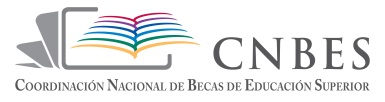 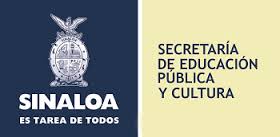 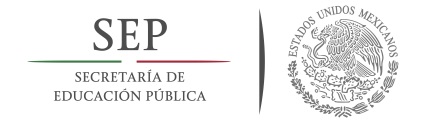 CONSTANCIA DE GASTOS DE TRANSPORTE_____________,Sinaloa, a_______de___________de 20_______.COMITÉ TÉCNICO DEL PROGRAMA DE BECAS NACIONALESPARA LA EDUCACIÓN SUPERIOR MANUTENCIÓN EN EL ESTADO DE SINALOAP R E S E N T E.-El (la) que suscribe__________________________________________________________________________                                                                (Nombre (s), Apellido Paterno, Apellido Materno)Bajo protesta de decir verdad, manifiesto que no cuento con un vehículo propio, por lo que debo hacer uso de transporte público para dirigirme a la institución educativa denominada_______________________________, mismo que genera un gasto mensual el cual expongo a continuación.Transporte que utiliza:         Taxi(   )            Camión (   )         Otro (_____________________) Gasto mensual en transporte público $__________________________________________________________Monto en letra:_____________________________________________________________________________Domicilio del estudiante:_____________________________________________________________________Colonia:__________________________________________ Localidad:________________________________Domicilio de la Institución Educativa:____________________________________________________________Colonia:__________________________________________ Localidad:________________________________Nota: anexar copia de la credencial del Instituto Nacional Electoral (INE) con el domicilio antes mencionado o comprobante de domicilio  (agua, luz, teléfono, etc.), con una antigüedad no mayor a dos meses.El Comité Técnico del Programa de Becas Nacionales para la Educación Superior Manutención en el Estado de Sinaloa, procederá la cancelación de la beca en caso de comprobarse falsedad en la información. Se autoriza a la Institución de Educación Superior y al Comité Técnico para que verifiquen, en la forma en que se considere conveniente, todos los datos asentados.________________________                                                                                    ___________________________     Firma del aspirante                                                                                                            Sello de la Institución 